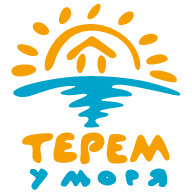 Список необходимых документов:«Терем у моря» и программа его работы рассчитана на детей в возрасте от 6-ти до 12 полных лет. Для того чтобы попасть в него, необходимо наличие стандартного комплекта документов. ПутевкаСвидетельство о рождении, для лагерей в Ленинградской и Московской областях, можно копию.Справка для отъезжающего в лагерь из поликлиники (форма № 079/у).Эту справку можно взять в школе или детском саду в медицинском кабинете, если школа или детский сад уже закрыты, эту же справку можно взять в Вашей школьной поликлинике или поликлинике детского сада. Срок подачи данной справки 10 и менее дней до отъезда.Справка врача-педиатра или врача-эпидемиолога об отсутствии контакта ребенка с инфекционными больными по месту жительства, в детском саду или школе. «Об отсутствии карантина».Берется в детской поликлинике по месту жительства, за сутки- трое до отъезда.Копия страхового медицинского полиса   Заполненная «Анкета для родителей», ее заполнение СТРОГО необходимо не менее, чем за 10 дней до отъезда!Анализ на энтеробиоз (при желании посещений ребенком бассейна)Анализ на яйцеглист (при желании посещений ребенком бассейна)Для отправляющихся в Болгарию, Черногорию и Испанию, согласие от 2х родителей на пересечение границы РФ.Полностью, корректно заполненный и подписанный Договор на оказание услуг «Теремом у моря».